MARKETING CHECKLIST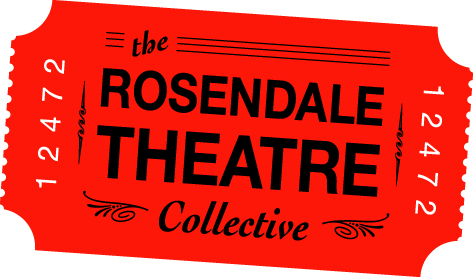 Email this form to info@rosendaletheatre.org  SIX WEEKS before your event. All productions, rentals and co-productions, are promoted through the Rosendale Theatre's printed calendar, website, facebook page, e-newsletter and twitter account. Posters/flyers are displayed in the theatre lobby and moved to the outside poster case on the week of event.Include Rosendale Theatre ticket logo in all marketing materials.Name of the Event: Date(s) of the Event: Marketing Deadline - 6 weeks before event date:Time(s) of the Event: Duration (hours/minutes): Admission Price(s) (General admission, Members, Students, Children under 12, seniors): Rating (G, PG, R): Description of the event and/or press release:Advanced Ticket Sale Price (if different):  Advance Ticket Sales Location(s) Note: The Rosendale Theatre does not offer advanced ticket sales in our box office:  Advance Ticket Sales Online Link:  Sponsors for this event:   Event Terms (ie Rental, RTC produced, Co-production):  INCLUDE EMAIL ATTACHMENTS of photos or artwork for the event - high resolution, 300 dpi - Poster, Flyers, Sponsor's Logo, Headshots, etc. Contact info (not for public)Name:  Phone Number:  Email: 